Учитель: Бондаренко А.В. ГОУСОШ «Школа здоровья» №1959Г. Москва.Цель: Закрепить приёмы вычислений, опираясь на изученные свойства действий ( перестановка слагаемых), правила порядка выполнения действий в выражениях, содержащих скобки; уметь использовать скобки в записи выражений вида «Из числа 10 вычесть сумму чисел 3 и 2», закрепить знания геометрических фигур.Знакомство с одной из самых весёлых, жизнерадостных сказок, сочинённых А.С.Пушкиным.Развивать умение решать задачи, навыки логического мышления, развивать выразительное, правильное чтение текста; развитие культуры речи (инсценировка).Пробуждать интерес к предмету через дидактическую игру, логические задания.Воспитание добра и справедливости, воображения.Оборудование:4 карты с примерами и буквами к скороговорке.Геометрический материал (4 конверта).Карточки с числами на обороте буквы (4 экземпляра).Корзинка с орешками ( в орешках примеры).Листы с текстом 24 шт. по 4 листа.Книги, раскраски по 24 шт.ХОД УРОКА.Учитель:  - Поздоровались с гостями, повернулись ко мне и сели.Все расселись по местам, никому не тесно,По секрету скажу вам: «Будет интересно!»Будем мы считать, писать и решать задачи,Чтоб сегодня, как всегда, в руки шла удача.Повторим материал, закрепим умения,Чтобы каждый мог сказать: «Это всё умею я!»- Урок математики у нас сегодня будет необычным: мы побываем в гостях у сказки великого русского поэта. Сказка большая, читать мы её будем частично, но познакомимся со всеми её героями.           Ну а сейчас внимание!           Музыка.                              (Инсценировка 1 главы сказки).           Слайд.Автор:      Три девицы под окном пряли поздно вечерком.1-я дев.     – Кабы я была царица,-Автор:       Говорит одна девица-1-я дев.  – То на весь крещеный мир приготовила б я       пир.2-я дев.     – Кабы я была царица,-Автор:       Говорит её сестрица,-2-я дев.     – То на весь бы мир одна наткала я полотна.3-я дев.     – Кабы я была царица,-Автор:      Третья молвила сестрица,-3-я дев.     –Я б для батюшки-царя родила богатыря.Автор:      Только вымолвить успела,                   Дверь тихонько заскрипела                   И в светлицу входит царь,                   Стороны той государь.Царь:      - Здравствуй, красная девица, - будь царица.                   И роди богатыря                   Мне к исходу сентября.                   Вы ж, голубушки - сестрицы,                   Выбирайтесь из светлицы                   Будь одна из вас ткачиха,                   А другая повариха.Автор:      В сени вышел царь-отец.            Все пустились во дворец.Учитель:                    -Спасибо, ребятам!- В гостях какой сказки мы побываем?    Слайд.                                                                     - Кто автор?    (А.С.Пушкин «Сказка о царе Салтане…»)- Ребята, а какие сказки А.С.Пушкина вы читали или слушали?(Сказка о золотом петушке, О рыбаке и рыбке, Руслан и Людмила, Сказка о попе и его работнике Балде, Сказка о мёртвой царевне и семи богатырях, Сказка о царе Салтане…)                               Слайд.                                                - А сейчас будьте внимательны!          Слайд.                                               - Отгадайте скороговорку. У вас на столах примеры и буквы. На экране таблица с шифром. Вы должны решить примеры, выбрать и разложить буквы, которые соответствуют каждому ответу. Листы с примерами прикрепить к доске. В итоге прочтём скороговорку.Проверка.- Как понять смысл этой скороговорки?     Слайд.                                     - Молодцы!    Мы продолжаем.              Слайд.                                            «Царь Салтан попросил повариху испечь на пир пироги с мясом и капустой: одних на 4 больше, чем других. С мясом испекли 96 штук. Сколько пирогов с капустой могло быть?   96 + 4 = 100, 96 – 4 = 92«Ткачихе царь поручил за три дня наткать полотна. В первый день она наткала 16 м, во второй – 17 м, а в третий день столько, сколько в первый и во второй день вместе. Сколько метров полотна наткала ткачиха в третий день?                16 + 17 = 33Молодцы!- Сказка продолжается!- На столах листы с текстом, возьмите лист № 1.- Я читаю, вы следите.                  Слайд.                                                                     В те поры война была.Царь Салтан, с женой простяся,На добра коня садяся,Ей наказывал себяПоберечь, его любя.Между тем, как он далекоБьется долго и жестоко,Наступает срок родин;Сына бог им дал в аршин,И царица над ребенком,Как орлица над орленком;Шлет с письмом она гонца,Чтоб обрадовать отца.А ткачиха с поварихой,С сватьей бабой БабарихойИзвести ее хотят,Перенять гонца велят;Сам и шлют гонца другогоВот с чем от слова до слова:"Родила царица в ночьНе то сына, не то дочь;Не мышонка, не лягушку,А неведому зверушку".Как услышал царь-отец,Что донес ему гонец,В гневе начал он чудеситьИ гонца хотел повесить;Но, смягчившись, на сей раз,Дал гонцу такой приказ:"Ждать царева возвращеньяДля законного решенья".Едет с грамотой гонецИ приехал, наконец.А ткачиха с поварихойС сватьей бабой БабарихойОбобрать его велят;Допьяна гонца поятИ в суму его пустуюСуют грамоту другую -И привез гонец хмельнойВ тот же день приказ такой:"Царь велит своим боярам,Времени, не тратя даром,И царицу и приплодТайно бросить в бездну вод".Делать нечего: бояре,Потужив о государеИ царице молодой,В спальню к ней пришли толпой.Объявили царску волю -Ей и сыну злую долю,Прочитали вслух указИ царицу в тот же часВ бочку с сыном посадили,                 Слайд.Засмолили, покатилиИ пустили в Окиян -Так велел-де царь Салтан.                 - Что стало причиной несчастий молодой царицы и её сына?   Зависть.- В чём состоял план завистниц – ткачихи и поварихи?  Хотят извести.- Что же произошло дальше? Плывёт бочка по морю, растёт ребёнок там не по дням, а по часам. К чему же обратился он, чтобы бочка оказалась на суше, узнаем, если расшифруем ребус.                         Слайд.                                                              Разгадали.            Слайд.- Как обратился царевич к волне, прочтём на листе №2.«Ты, волна моя, волна!Ты гульлива и вольна;Плещешь ты куда захочешь,Ты морские камни точишь,Топишь берег ты земли,Подымаешь корабли –Не губи ты нашу душуВыплесни ты нас на сушу!»- Давайте, поможем волне выплеснуть бочку на сушу. Для этого надо выполнить АРИФМЕТИЧЕСКИЙ ДИКТАНТ.               Слайд.                                - Запишите в столбик шесть цифр.                                                           1. Найдите сумму чисел 38 и 5.                                                     2. Уменьшите на 7 число 90.                                                           3. Какое число надо вычесть из 21, чтобы получить 14?        4. Дополни 8 до 17.                                                                            5. На сколько 45 больше, чем 5?                                                    6. Уменьшаемое неизвестно, вычитаемое 6, разность 15.   Найдите уменьшаемое.                                                                   Проверка.- Читаем дальше. Берём лист №2.И послушалась волна:                     Слайд.Тут же на берег онаБочку вынесла легонькоИ отхлынула тихонько.Мать с младенцем спасена;Землю чувствует она.Но из бочки кто их вынет?Бог,неужто их покинет?Сын на ножки поднялся,В дно головкой уперся,Понатужился немножко:"Как бы здесь на двор окошкоНам проделать?" - молвил он,Вышиб дно и вышел вон.                   Музыка.ФИЗМИНУТКА.                              Слайд.- Царевич и царица очень долго сидели в бочке. Они устали. Я думаю, вы тоже. Встали- потянулись,- наклоны влево, вправо,- наклоны вперёд, назад,- вращение головой,- приседание,- ходьба,- глубокий вдох(носом), выдох (ртом).  - сели. Всем спасибо!                     - Мы продолжаем!                         Слайд. -Скажите мне, - спросила ручка,-Что значит эта закорючка?- Чернильная ты голова!Ты ж написала цифру «два».Два на ножке приседаетИ головку наклоняет.Так красиво шею гнет –Прямо лебедем плывёт. - Кого же увидел царевич на берегу моря?       Лебедя.                         Слайд.- Но что-то происходило с нашим лебедем! Посмотрите на экран, перед вами ряд чисел.  Слайд.- Найдите «лишнее» число. Почему?25,  72,  32,  40,  12,  23,  52.(Оно круглое).- Расположите числа в порядке убывания. Карточки у вас на столах.- Готовы? Если вы уверены, что сделали верно, проверьте, для этого переверните карточки по порядку и прочтите от кого спас царевич лебедя?              КОРШУН.          Слайд.- Что же сказала спасенная птица царевичу? Давайте об этом прочтём на листе №3.                Слайд."Ты царевич, мой спаситель,Мой могучий избавитель,Не тужи, что за меняЕсть не будешь ты три дня,Что стрела пропала в море;Это горе - все не горе.Отплачу тебе добром,Сослужу тебе потом:Ты не лебедь ведь избавил,Девицу в живых оставил;Ты не коршуна убил,Чародея подстрелил.Ввек тебя я не забуду:Ты найдешь меня повсюду,А теперь ты воротись,Не горюй и спать ложись".                Музыка.- И мы отдохнём. Прилегли на парту. Закрыли глазки.- Вот открыл царевич очи;                Слайд.Отрясая грёзы ночиИ дивясь, перед собойВидит город он большой.- А теперь вы попытаётесь из геометрических фигур. Которые у вас на столах. Создать дворец, который могли бы увидеть царевич и царица.                                         Музыка.Работы на доске.- Молодцы! Какие фигуры вы использовали?- Чем отличается прямоугольник от квадрата?- Сказка продолжается.                   Слайд.- Коли на острове появился город, значит должны быть и гости. А вот о каких чудесах рассказывали корабельщика царю Салтану, узнаем, выполнив задания.- Вот корзинка в ней орешки, а в орешках выражения, которые вы должны прочитать и решить.        82 – 4 =            78 + (66 – 6) =        35 + 8 =            60 – (58 – 40) =        68 + 9 =            (43 + 7) – 17 =       100 – 26 =           (54 + 6) – 36 =- Молодцы! Какой зверёк очень любит орешки?- Вот оно чудо! Взяли лист №4.              Слайд.Ель растет перед дворцом,А под ней хрустальный дом;Белка там живет ручная,Да затейница какая!Белка песенки поетДа орешки все грызет,А орешки не простые,Все скорлупки золотые,Ядра - чистый изумруд;Слуги белку стерегут.                        Слайд.- Затейница белка решила с вами поиграть. Она кинула орешек, а глазами должны проследить за его движением.                                       Слайд. Музыка.- А вот еще одно чудо! но надо решить задачу.   Вначале вышло из вод морских 11 богатырей, потом на 12 богатырей больше. Сколько всего богатырей вышло из вод морских?11 + (11 + 12) = 34- Что же за диво было в нашей  задаче?- Возьмите лист №4. Читаем.                 Слайд.Каждый день идет там диво:Море вздуется бурливо,Закипит, подымет вой,Хлынет на берег пустой,Расплеснется в скором беге -И останутся на брегеТридцать три богатыря,В чешуе златой горя,Все красавцы молодые,Великаны удалые,Все равны, как на подбор;Старый дядька ЧерноморС ними из моря выходитИ попарно их выводит,Чтобы остров тот хранитьИ дозором обходить.  - Ну и ещё одно чудо. Отгадайте загадку!За морем царевна есть,Что не можно глаз отвесть:Днём свет божий затмевает,Ночью землю освещает,Месяц под косой блестит,А во лбу звезда горит.А сама-то величава,Выступает, будто пава;А как речь-то говорит,Словно реченька жарчит.- О какой царевне идёт речь?             Слайд.- Ну вот, ребята, подошёл к концу наш урок.- О каких чудесах вы узнали из сказки А.С.Пушкина?                                         Слайд.Родился ребёнок, который рос не по дням, а по часам.Волна, которая помогла оказаться бочке на берегу.Город, появившийся на пустынном берегу.Белка.33 богатыря с дядькой Черномором.Царевна-лебедь.- Были ли злые персонажи в этой сказке? Кто они?Ткачиха,повариха, Бабариха, Коршун.        Слайд.- Но чем же закончилась сказка?   Добром и счастьем.- Очень жаль, что путь не долог,Возвращаться нам пора.Прозвенит звонок весёлыйИ закончится игра!                         Слайд.- Ну и в заключении, за хорошую работу на уроке вас ждёт подарок, загляните в парту. Спасибо вам, вы молодцы! -  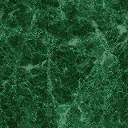 